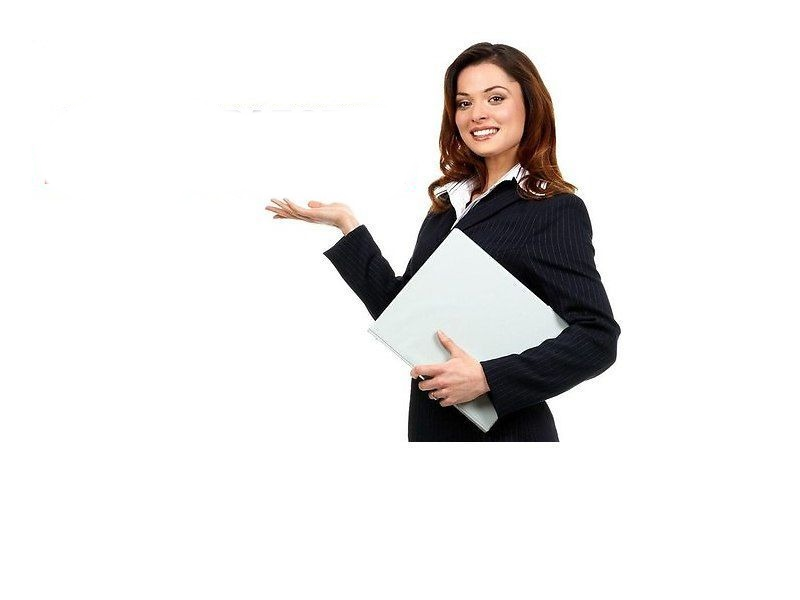 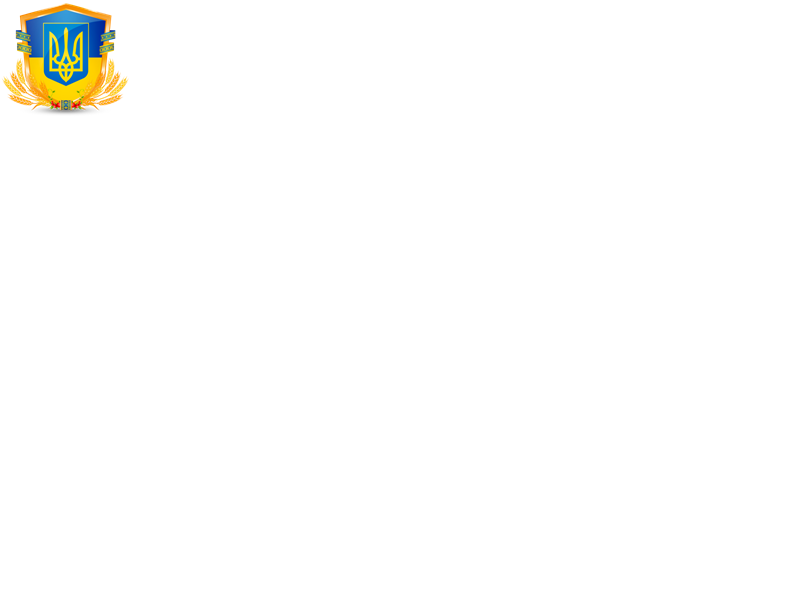 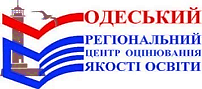 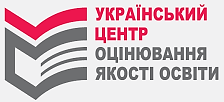 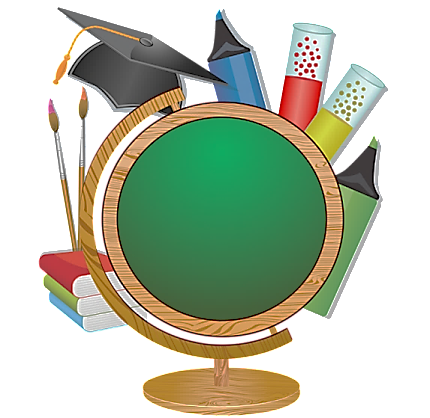 Реєстрація осіб, які виявили бажання взяти участь у ЗНО-2019, здійснюватиметься на сторінці «Реєстрація-2019», розміщеній на офіційному сайті Українського центру оцінювання якості освіти www.testportal.gov.ua Формування та відправлення до Одеського РЦОЯО комплектів реєстраційних документів учнів (слухачів, студентів), які складатимуть ДПА у формі ЗНО, відбуватиметься  з 05 лютого до 18 березня 2019 року.  Під час реєстрації кожний учасник ЗНО має право обрати не більше ніж чотири предмети з переліку предметів ЗНО-2019.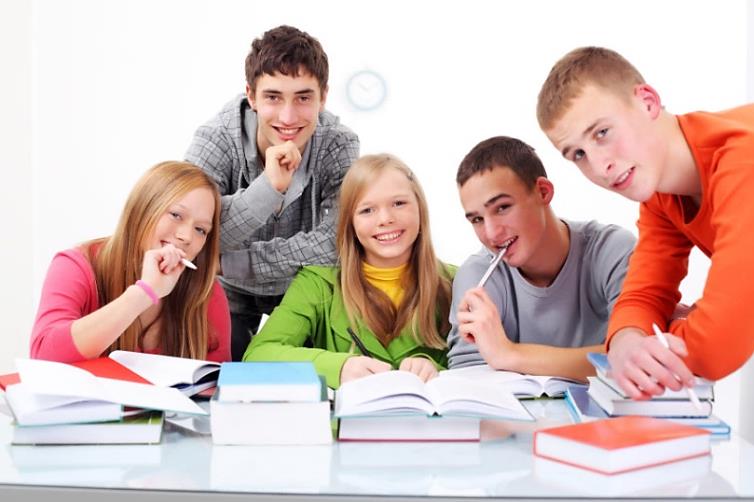 Інформацію про час і місце проходження ЗНО-2019 буде розміщено на інформаційних сторінках учасників ЗНО на сайті УЦОЯО www.testportal.gov.uaПробне зовнішнє  незалежне оцінювання допоможе вам успішно підготуватися до ЗНО-2019 та детально ознайомитися з процедурою його проведення. Спробуйте свої сили!Реєстрація осіб, які виявили бажання взяти участь у пробному ЗНО-2019, здійснюватиметься  з 08 до 31 січня 2019 року на сайті Одеського РЦОЯО  www.test-center.od.uaІнформацію про час і місце проходження пробного ЗНО буде розміщено на інформаційних сторінках «Особистий кабінет учасника пробного ЗНО-2019» (сайт Одеського РЦОЯО    www.test-center.od.ua). Для визначення результатів пробного ЗНО буде застосовуватися пороговий бал «склав-не склав».                Графік проведення                                                               Графік проведення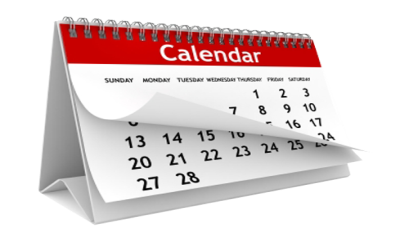 ЗНО-2019                                                                      пробного ЗНО-2019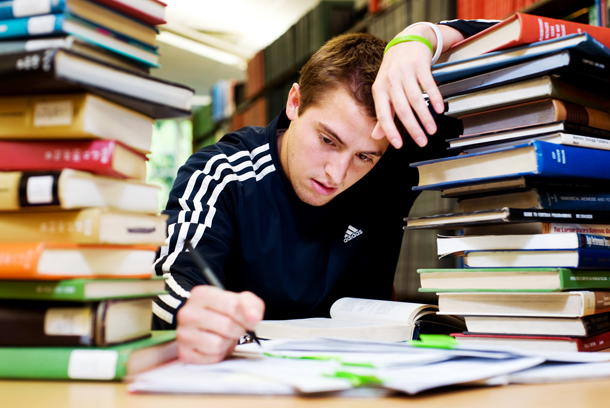 Результати ЗНО-2019 будуть розміщені на інформаційних сторінках учасників ЗНО (сайт УЦОЯО www.testportal.gov.ua).У 2019 році під час вступної кампанії дійсними будуть сертифікати ЗНО 2018 та 2019 років з усіх предметів. Сертифікати ЗНО за 2017 рік також діятимуть, крім іноземних мов – англійської, французької, німецької та іспанської. 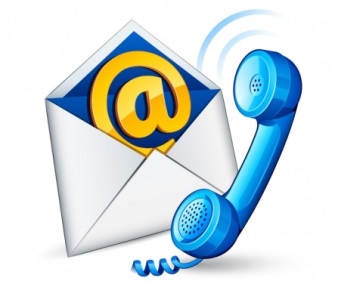 Для отримання більш детальної інформації з питань ЗНО-2019 звертайтеся до Одеського РЦОЯО за адресою: м. Одеса, вул. Ак. Корольова, 26, або телефонуйте: (048) 784-69-95.	Слідкуйте за інформацією щодо проведення пробного ЗНО-2019 та основної сесії ЗНО-2019 на сайтах www.test-center.od.ua та www.testportal.gov.ua.БАЖАЄМО УСПІХУ! № з/пПредметДата1Математика 21.05.20192Українська мова і література23.05.20193Іспанська, німецька, французька мови27.05.20194Англійська мова 28.05.20195Фізика  30.05.20196Історія України04.06.20197Біологія06.06.20198Географія11.06.20199Хімія 13.06.2019№ з/пПредметДата1Українська мова і література16.03.20192Біологія, географія, історія України, математика,фізика, хімія,  англійська, іспанська, німецька, французька мови23.03.2019